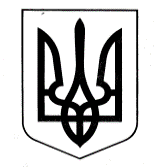  УКРАЇНАУПРАВЛІННЯ ОСВІТИСАФ’ЯНІВСЬКОЇ СІЛЬСЬКОЇ РАДИ ІЗМАЇЛЬСЬКОГО РАЙОНУ ОДЕСЬКОЇ ОБЛАСТІОЗЕРНЯНСЬКИЙ ЗАКЛАД ЗАГАЛЬНОЇ СЕРЕДНЬОЇ СВІТИ НАКАЗ17.06.2022 р.                                                                                             № 77/О                                                                                                  Про проведення інвентаризації
фондів підручників у 2022 роціВідповідно до Порядку забезпечення студентів вищих навчальних закладів, учнів загальноосвітніх навчальних закладів і професійно-технічних навчальних закладів та вихованців дошкільних навчальних закладів підручниками та навчальними посібниками, затвердженого наказом Міністерства освіти і науки, молоді та спорту України від 14 грудня 2012 року №1427, зареєстрованого в Міністерстві юстиції України 2 січня 2013 року за №19/22551, та відповідно до Інструкції про порядок комплектування та облік підручників і навчальних посібників у бібліотечних фондах загальноосвітніх, професійно-технічних навчальних закладів та вищих навчальних закладів I-II рівнів акредитації, затвердженої наказом Міністерства освіти і науки України від 02.12.2013 №1686, зареєстрованим у Міністерстві юстиції України 18 грудня 2013 року за №2137/24669, з метою визначення в розрізі школи забезпеченості та надлишків  по кожному підручнику і посібнику, з урахуванням очікуваного контингенту учнів на 2021-2022 навчальний рік, НАКАЗУЮ:У Озернянському ЗЗСО провести інвентаризацію фондів підручників до 15 червня 2022 року.Скласти комісію з проведення інвентаризації бібліотечних фондів підручників у складі: - Чудін О.Г., заступник директора з НВР;- Тарай В.В., заступник директора з НВР;- Мартинчук С.П., заступник директора з НВР;- Баліка В.П. – бібліотекар;- Мустяца Т.В. – бібліотекар.3. Шкільним бібліотекарям у ході інвентаризації:Визначити залишки підручників, які не використовуються в навчальному процесі, і загальний відсоток забезпечення школи по класах підручниками відповідно до таблиці (додаток).З’ясувати кількість підручників для перерозподілу між закладами освіти .Визначити забезпеченість придатних для використання підручників бібліотечних фондів навчального закладу по кожній назві підручника та навчального посібника станом на 1 вересня 2022 року з урахуванням очікуваного контингенту учнів на 2022-2023 навчальний рік.Звіт про інвентаризацію бібліотечних фондів здати в управління освіти до 15 червня 2022 року.Повну відповідальність за дотримання термінів подання звітів та достовірність і чіткість заповнення всіх показників у звітах відповідно до даного наказу покласти на заступника директора з навчально-виховної роботи Тарай В.В..Контроль за виконанням наказу залишаю за собою.Директор школи  _________    Оксана ТЕЛЬПІЗЗ наказом ознайомленні:__________ Тарай В.В._________ Чудін О.Г._________ Мартинчук С.П._________ Баліка В.П._________ Мустяца Т.І.